QUARRY ARTS CENTRE CLAY PRICES - 2020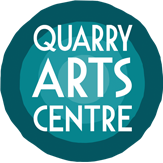 PRIMO CLAYS 10KG BAGSHighfire Porcelain									$45Midfire Porcelain									$45Lowfire Porcelain									$30Production White – PW20							$30Stoneware Paper Clay							$35					Standard Stoneware								$20Black Stoneware – Nigra							$43Warm Buff Sculpture								$25White Stoneware									$29WMS Stoneware with Speckle						$32Red Stoneware – smooth							$25Red Stoneware – grogged							$29Sculptural Stoneware								$30White Raku										$26				Red Terracotta									$20			Hanjiki – (Half Porcelain)							$45PRIMO CLAY 12.5KG BAGSPCLI – Paper Clay								$45FEENEY’S CLAY 12.5KG BAGSRed, White, Gold or Buff-(BRT) Raku			$36White Raku Paper Clay							$49WALKERS CLAY 10KG BAGSChris’s Dark Midfire Speckle						$36Fine White Stoneware							$42Southern Ice Paper Clay 						$79MAC’S MUD CLAY 20KG BAGSWhitestone										$46Buff Stoneware									$44Brick Red										$44Southern Red									$44Classic White									$63